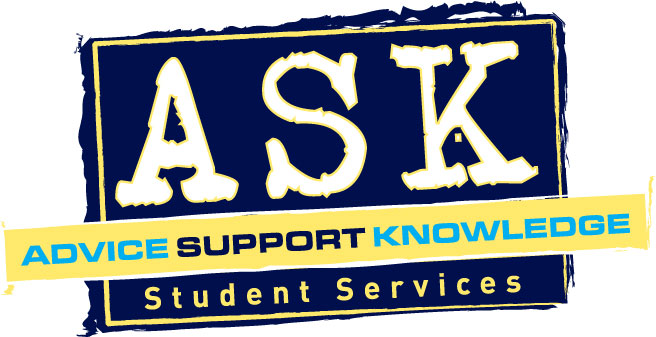 Welcome to Birmingham City University and hello from Student ServicesStarting university is exciting and fun – but it can also be quite daunting.Student Services is here to help our new and returning students settle in to university life by providing support, advice and knowledge through our professional support services and student mentors.Having talked to other new students over the years, they have pinpointed their top tips for settling into university, which we would like to pass onto you. You may have loads of questions about life at university and what support you can receive. See if we’ve already answered your question at www.bcu.ac.uk/studentservices/faqs.Contact us 24/7 at www.bcu.ac.uk/askusCall us on 0121 331 5588Web us at www.bcu.ac.uk/studentservicesRegister with a doctorAs soon as possible, register with the University’s healthcare provider or with a GP in your areawww.bcu.ac.uk/student-info/health-and-wellbeing/healthcare/register-with-a-doctorSort out your student financesApply for your student funding early. If you do experience difficulties, talk to us about emergency funding and hardship fundswww.bcu.ac.uk/student-info/finance-and-money-mattersTeam up with a student mentorBeing mentored by another student is a great way to learn the ropes at university, settle into university living and make friends for lifewww.bcu.ac.uk/student-info/student-services/student-mentoringGet work experienceFind a part-time job to supplement your income and enhance your CV www.bcu.ac.uk/student-info/careers-and-job-prospectsReceive support for your disabilityWhether it’s physical or sensory disabilities, specific learning difficulties, autism/Asperger’s syndrome or chronic medical conditions, information about Disabled Students’ Allowance funding, extra time in exams or how to get screened for dyslexiawww.bcu.ac.uk/student-info/health-and-wellbeing/disability-supportDevelop a work/study/life balanceStay in control, maintain your health and wellbeing and ensure life doesn’t get on top of youwww.bcu.ac.uk/student-info/health-and-wellbeingwww.bcu.ac.uk/student-info/students-union